Уважаемые коллеги! Информируем Вас о том, что 3-4 декабря 2020 года в г. Перми состоится Организаторы: Автономная некоммерческая организация «Институт поддержки семейного воспитания» / Краевой ресурсный центр по родительскому просвещению, факультет правового и социально-педагогического образования ПГГПУ (при поддержке Министерства образования и науки Пермского края).Форма проведения конференции: конференция будет проходить в дистанционном формате на платформе Microsoft Teams (ссылка для подключения будет выслана всем зарегистрированным участникам до 2 декабря 2020 г.). Тематические направления конференции:•	Социально-педагогические технологии раннего выявления и профилактики детского и семейного неблагополучия.•	Современные технологии родительского образования.  •	Формирование ценностного отношения к семье у детей, подростков и молодежи.•	Развитие профессиональной компетентности и подготовка специалистов к взаимодействию с семьей в современных условиях.•	Поддержка деятельности детско-родительских сообществ (современный опыт семейных и родительских клубов).•	Современные подходы к работе с семьей в условиях инклюзивного образования.•	Актуальные направления и технологии сопровождения семей, находящихся в трудной жизненной ситуации.•	Современные формы работы с семьями группы «социально-опасного положения».К участию в конференции приглашаются ученые, преподаватели высшей школы, студенты, магистранты, аспиранты, руководители муниципальных органов управления образованием, руководители муниципальных методических служб, директора и педагоги образовательных организаций; специалисты системы социальной защиты семьи и детства, молодежной политики, социально-ориентированных НКО, специалисты учебно-воспитательных учреждений, сотрудники КДН и ЗП, руководители и специалисты служб сопровождения семьи Центров помощи детям, оставшимся без попечения родителей, руководители семейных клубов, активные родители и др.Примерная программа конференции:Формы участия в конференции: выступление с докладом на секции, участие без доклада в качестве слушателя в пленарных и секционных заседаниях, заочное участие (публикация материалов). Заявки на участие в конференции и тексты статей для публикации принимаются в срок до 27 ноября 2020 года по ссылке:https://docs.google.com/forms/d/1TYttBpBw501oQJyTHInXCLrOvw5CgcEEhykZJju5mWE/viewform?edit_requested=trueИнформация для участников: По результатам работы конференции будут опубликованы материалы с представлением пленарных докладов, тезисов участников в научно-методическом сборнике с присвоением кодов ISBN, УДК и ББК, рассылкой по библиотекам, регистрацией в Российской книжной палате и с постатейным размещением в Научной электронной библиотеке eLIBRARY.RU. Формат сборника – электронный. Все принятые к участию в конференции работы проверяются в системе «Антиплагиат». Оригинальность работы должна составлять не менее 65%.После получения заявки и тезисов оргкомитет вышлет соответствующее подтверждение.Тезисы, полученные позже указанного срока или несоответствующие требованиям, к рассмотрению не принимаются. В случае подачи заявки позже установленных сроков, оргкомитет вправе ее отклонить.  Публикация в сборнике – платно. Стоимость публикации в сборнике – 400 руб. за публикацию (не более 4 стр.). Прием оплаты: в течение 3 рабочих дней после извещения о принятии статьи к публикации.Сборник с присвоением кодов ISBN, УДК и ББК будет выслан автору по электронной почте и размещен на официальных ресурсах конференции. * Оплата производится только после согласования макета статьи (реквизиты будут высланы дополнительным письмом).Сборник будет издан и разослан участникам после проведения Конференции. По итогам проведения Конференций: всем участникам будут выданы сертификаты участника, руководителям семейных клубов и активным родителям будут вручены сертификаты о презентации опыта. С уважением, организационный комитет конференции:Коробкова Венера Викторовна, 79024711249Метлякова Любовь Анатольевна, 79048487371resurs_family@mail.ruПриложение 1Требования к оформлению тезисов докладовТекст должен быть сохранен под своей фамилией с инициалами, например, "Андреев АА_тезисы". Объем работы: не более 4 страниц печатного текста.Документ должен быть выполнен в формате: Редактор Word forWindows, Шрифт: Times New Roman.Кегль 12. Интервал: 1.Выравнивание – по ширине.Поля: со всех сторон – , абзацный отступ – . Страницы не нумеровать.Рисунки и графики должны иметь четкое изображение и быть выдержаны в черно-белой гамме. Шапки таблиц - не тонировать, не печатать жирным шрифтом. Формулы должны быть выполнены во встроенном редакторе MS Equation Editor. Следует избегать ручных переносов (manual hyphenation).Сноски в тексте не допускаются.Информация об авторе (курсивом): в правом верхнем углу (выравнивание по правому краю), кегль 12, интервал 1; необходимо указать в первой строке – фамилию, инициалы автора, во второй строке – статус (студент, аспирант, магистрант; для преподавателей и специалистов – должность и ученую степень), в третьей строке – научный руководитель (в случае, если статья выполняется под руководством), в четвертой строке – полное официальное название учебного заведения (или места работы), в пятой строке – город. В шестой строке – адрес электронной почты (при согласии автора на его опубликование).Между информацией об авторе и названием доклада, а также между названием доклада и текстом – по одной пустой строке.Название доклада: кегль 12, полужирный, заглавными буквами, выравнивание по центру.Тезисы в обязательном порядке включают аннотацию на русском языке (не более 5 предложений) и ключевые слова на русском языке (не более 7 слов и словосочетаний).Ссылки в тексте: квадратные скобки, в которых указывается номер источника, из которого приводится ссылка. Список литературы и источников к статье приводится в конце рукописи в алфавитном порядке. Ссылки на литературные источники оформляются в соответствии с правилами библиографического описания и требованиями к научным публикациям (пример оформления указан), в ином случае ссылки не публикуются.В библиографии допускается использование не более трех источников с условием наличия ссылок на них в тексте тезисов.Тезисы должны быть тщательно отредактированы с учетом правил русского языка.Оргкомитет подтверждает получение статьи и включение доклада в Программу выступлений по электронной почте.Примеры оформления списка литературы:Ссылка на статью в книге: Автор. Название статьи // Название книги / Под ред. Л.С. Выготского. Город, год. Стр.Ссылка на статью в журнале: Автор. Название статьи // Журнал (принятое сокращенное название). Год. Том. Номер (выпуск). Стр.Ссылка на диссертационную работу: Автор. Название работы: Дис. канд. биол. наук. Город, год. Стр.Ссылка на автореферат диссертационной работы: Автор. Название работы: Автореф. дис.... докт. психол. наук. Город, год. Стр.Ссылки на ресурс Интернет: Автор. Название работы. URL: адрес.Редакционная коллегия имеет право отказать в публикации тезисов, не соответствующих проблематике конференции, а также при несоответствии предоставленных материалов требованиям, изложенным в данном Информационном письме и требованиям, предъявляемым к научным публикациямМинистерство образования и науки Пермского краяФГБОУ ВО «Пермский государственный гуманитарно-педагогический университет»Автономная некоммерческая организация «Институт поддержки семейного воспитания» / Краевой ресурсный центр по родительскому просвещениюМинистерство образования и науки Пермского краяФГБОУ ВО «Пермский государственный гуманитарно-педагогический университет»Автономная некоммерческая организация «Институт поддержки семейного воспитания» / Краевой ресурсный центр по родительскому просвещениюМинистерство образования и науки Пермского краяФГБОУ ВО «Пермский государственный гуманитарно-педагогический университет»Автономная некоммерческая организация «Институт поддержки семейного воспитания» / Краевой ресурсный центр по родительскому просвещениюМинистерство образования и науки Пермского краяФГБОУ ВО «Пермский государственный гуманитарно-педагогический университет»Автономная некоммерческая организация «Институт поддержки семейного воспитания» / Краевой ресурсный центр по родительскому просвещению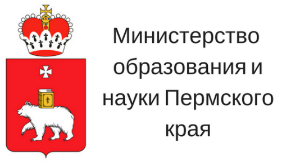 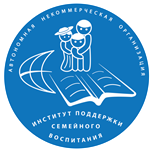 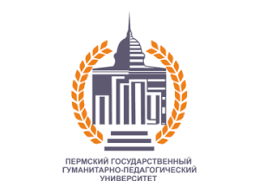 (342) 238-63-38, resurs_family@mail.ru, https://anoipsv.ru/(342) 238-63-38, resurs_family@mail.ru, https://anoipsv.ru/(342) 238-63-38, resurs_family@mail.ru, https://anoipsv.ru/(342) 238-63-38, resurs_family@mail.ru, https://anoipsv.ru/Всероссийская научно-практическая конференция с международным участием «Развитие воспитательного потенциала современной семьи в открытом образовательном пространстве»3 декабря 2020 г.(четверг)4 декабря 2020 г.(пятница)10.20-11.00 – регистрация, подключение 11.00-13.00 – открытие / пленарная сессия «Современная теория и практика развития воспитательного потенциала семьи в образовательном пространстве» 13.00-14.00 – обед14.00-16.00 – работа тематических секций Секция 1. «Современные технологии родительского образования и поддержки детско-родительских сообществ в образовательных организациях»Секция 2. «Современные технологии сопровождения семей, находящихся в трудной жизненной ситуации (в т.ч. современные формы работы с семьями группы «социально-опасного положения»)Секция 3. «Моя родительская инициатива в образовании» (для родителей)16.15-16.30 – подведение итогов 1 дня конференции, выступления модераторов секций18.00-19.30 – открытый вебинар для родителей и специалистов на тему «Вредные привычки детей и их родителей» 09.20-10.00 - регистрация, подключение 10.00-11.00- открытие / пленарная сессия «Ресурсная поддержка семей с детьми в деятельности социально-ориентированных НКО»11.10-12.40 – параллельная работа дискуссионных площадок «Презентация реализованных программ/проектов деятельности семейных клубов по номинациям:Номинация 1. Гражданско-патриотическое направление деятельности семейного клуба.Номинация 2. Формирование навыков здорового образа жизни в условиях семейного клубаНоминация 3. Деятельность семейного клуба по поддержке самоорганизации семей с использованием дистанционных форм взаимодействия и информационно-коммуникативных технологий (участники – руководители семейных клубов организаций г. Перми)12.40-13.00 – подведение итогов (модераторы площадок) / перерыв для участников 13.00-13.30 - подведение итогов 2 дня конференции, выступления модераторов площадокПрисоединяйтесь к нашим событиям:Группа ВК АНО «Институт поддержки семейного воспитания» -https://vk.com/festkmspermГруппа ВК «Вебинары для родителей. Доступное образование» - https://vk.com/club77328245Сайт АНО «Институт поддержки семейного воспитания» - https://anoipsv.ru/Сайт факультета ПиСПО ПГГПУ: https://pspu.ru/university/fakultety-i-instituty/pravovogo-i-socialno-pedagogicheskogo-obrazovanija/